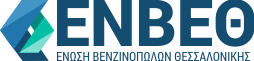 ΔΑΝΑΪΔΩΝ 7- ΤΗΛ.2310526411 FAX 2310525926 T.K.546 26  ΘΕΣ/ΝΙΚΗ                                         E-mail evethax@otenet.gr                                                                                                      www.enveth.gr                                                                         Θεσσαλονίκη   9 Δεκεμβρίου 2019ΑΡ.ΠΡΩΤ.:683                                                                                                                                                                                                                            ΠΡΟΣ: ΔΗΜΑΡΧΟ ΔΗΜΟΥ ΘΕΣΣΑΛΟΝΙΚΗΣ ΚΟ. ΖΕΡΒΑ ΚΩΝΣΤΑΝΤΙΝΟ                    ΚΟΙΝΟΠΟΙΗΣΗ: ΠΑΝΕΛΛΗΝΙΑ ΟΜΟΣΠΟΝΔΙΑ ΠΡΑΤΗΡΙΟΥΧΩΝ ΕΜΠΟΡΩΝ ΚΑΥΣΙΜΩΝ                                                                  ΠΡΟΕΔΡΟ κο. ΑΣΜΑΤΟΓΛΟΥ ΓΕΩΡΓΙΟ                                                                                                     ΘΕΜΑ: ΧΡΕΩΣΗ ΤΕΛΩΝ ΚΟΙΝΟΧΡΗΣΤΟΥ και ΠΙΝΑΚΙΔΩΝ ΑΝΑΡΤΗΣΗ ΤΙΜΩΝ και ΣΗΜΑΤΟΣ ΕΤΑΙΡΙΑΣ                                                                                                                              Αξιότιμε Δήμαρχε κε. Ζέρβα,      	Με την  επιστολή μας με αρ. πρωτ:  674/7-11-2019 σας γνωστοποιήσαμε την διαμαρτυρία μας σχετικά με τα τέλη που επιβάλλει ο ΔΗΜΟΣ ΘΕΣΣΑΛΟΝΙΚΗΣ για τις πινακίδες ανάρτησης τιμών και σήματος εταιρίας , όπως και για τη χρέωση τελών  ανά κυβικό μέτρο!!!! για τις δεξαμενές των πρατηρίων που βρίσκονται στο υπέδαφος (κάτω από την επιφάνεια της γης ). Σας υπενθυμίζουμε ότι συνδυαστικά είναι τα ακριβότερα όλων των νομών της χώρας και η Αντιδημαρχία Οικονομικών του Δήμου δεν έλαβε υπόψη της τα στοιχεία που παραδώσαμε, όπως επίσης δεν προέβη σε καμία μείωση όπως έπραξε για τις άλλες περιπτώσεις. Η προσπάθεια του Προέδρου μας κου. Κιουρτζή Θεμιστοκλή να επικοινωνήσει 3 φορές τηλεφωνικά μαζί σας απέβη άκαρπη και συνεπώς θα θέλαμε να μας κάνετε γνωστό εάν θα παραμείνουν ως έχουν τα άδικα αυτά τέλη ή θα μεριμνήσετε ώστε να διορθώσετε την συγκεκριμένη αδικία ;    Περιμένουμε άμεσα την απόφασή σας σχετικά με τα παραπάνω.Σας επισυνάπτουμε εκ νέου τα στοιχεία τα οποία σας είχαμε κοινοποιήσει  στην επιστολή με αρ. πρωτ:  674/7-11-2019.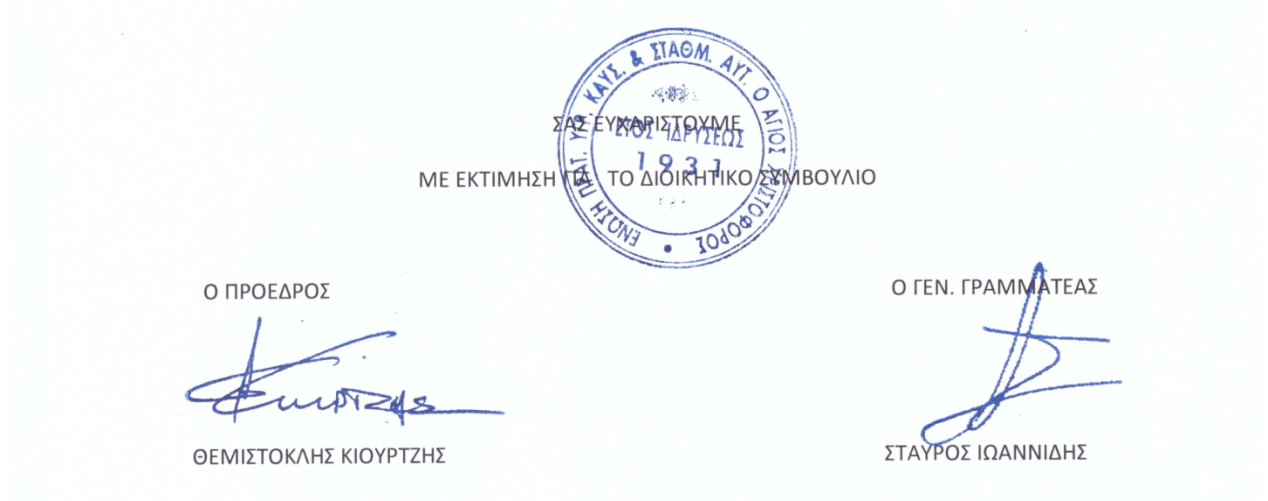 